دانشجوی دوره:رشته:جنسیت:                                      وضعیت تأهل:   نام خانوادگی:نام خانوادگی:نام:نام:آدرس پست الکترونیکی:آدرس پست الکترونیکی:تلفن همراه (پیام کوتاه):شغل:محل کار:محل کار:نرم افزارهایی که به آن تسلط دارید نام ببرید:موضوع‌هایی که در رشته خود به آن علاقه‌ دارید عنوان کنید:موضوع‌هایی که در رشته خود به آن علاقه‌ دارید عنوان کنید:آیا تمایل به فعالیت دانشجویی (علمی، تحقیق،ترجمه) دارید؟   آیا تمایل به فعالیت دانشجویی (علمی، تحقیق،ترجمه) دارید؟   معرفی خود به اختصار: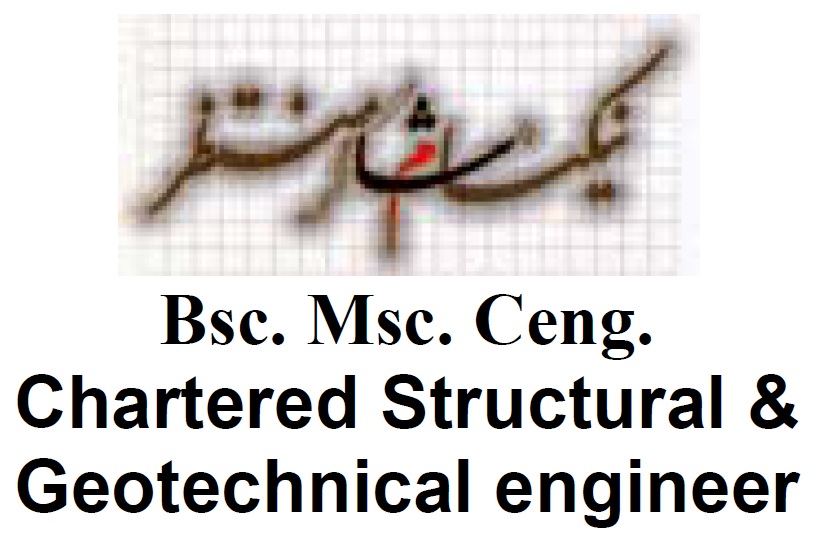 